FILM AADC 2 TEMBUS 1,3 JUTA PENONTON                           HANYA DALAM SEPEKAN 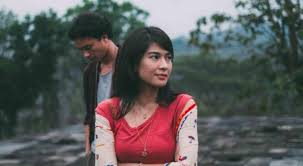 JAKARTA- Gegap gempita film  Ada Apa Dengan Cinta 2 (aadc2) memang  telah melahirkan  fenomena tersendiri bagi industry perfilman Indonesia. Film yang sudah dirilis pada tanggal 28 april 2016 dan sudah memulai serialnya dari tahun 2001, ini memang tidak lekang oleh waktu di mata para penggemarnya.Terbukti semenjak dirilis pada tanggal 28 april kemarin sampai pada tanggal 5 mei 2016 ini film AADC 2 ini sudfah tembus sampai 1,3 JUTA PENONTON ini sekaligus membuktikan betapa dahsyatnya kisah asmara antara cinta dan rangga ini di mata para penonton seniornya sekaligus para penonton dari generasi yang baru mengenal seri ini untuk pertama kalinya.Padahal film ini muncul berdekatan juga dengan film yang sedang di antisipasi oleh masyarakat indonesia dan juda dunia yaitu Captain America Civil War. Tapi walaupun harus bersaing dengan film besutan Marvel studio tersebut, tapi tetap film AADC 2 ini bisa bersaing ketat dan tidak terpengaruh oleh euforia film tersebut.Di wawancarai di tempat terpisah , sutradara film AADC 1&2 Riri Riza tidak bisa meluapkan kegembiraannya melihat kesuksesan film besutannya tersebut” Amin, semoga bisa melebihi angka 1juta harapannya  bisa tembus nyampe 4 atau 5 juta penonton” katanya sambil sedikit tertawa. (bdi/frllnce)